DEUS TEM UM PADRÃO DE LINGUAGEM UNIVERSAL INFINITO PARA TUDO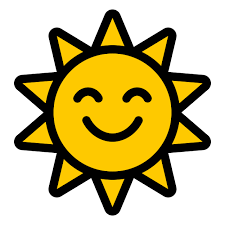 SIMÉ ISSO MESMO QUE VOCÊ OUVIUDEUS TEM UM PADRÃO DE LINGUAGEM UNIVERSAL INFINITO PARA TUDO O QUE É ESSÊNCIA LUZ SOM FREQUÊNCIA COR FORMA ESCRITA PENSAMENTO PALAVRA AÇÃO ESPÍRITO ENERGIA E MATÉRIALEMBRANDO SEMPRE QUE DEUS É O INFINITO EM TODOS OS SENTIDOS E PODE TODAS AS COISAS EM SUA ONIPOTÊNCIA ONIPRESENÇA E ONISCIÊNCIAASSIM EU SOUO EU SOUEU SOU O EU SOUO VERBO DE DEUSEU SOU O EU SOU JAYA BHAGAVANTUDO PODE AQUELE QUE CRÊTODAS AS COISAS SÃO POSSÍVEIS PARA AQUELES QUE ACREDITAM EM DEUSPARA DEUS TUDO É POSSÍVELDEUS PODE TODAS AS COISASBEM AVENTURADOS AQUELES QUE ACREDITAM EM DEUSPORTANTO OREMOSOREMOS MUITOOREMOS SEMPREORAR SEM CESSAR REALIZANDO A VONTADE DO EU SOU ETERNAMENTE PARA SEMPRE E POR TODA A ETERNIDADEAMÉM  HALLELUJAHEU SOUEU SOU O EU SOUEU SOU O EU SOU DEUS PAI UNIVERSAL DEUS FILHO ETERNO E DEUS ESPÍRITO INFINITO ATMANANDA ANANDATMAN PARAMANANDA PARAMATMAN ANANTATMAN TODO PODEROSO INFINITAMENTE PERFEITO ONIPOTENTE ONIPRESENTE E ONISCIENTE CUJO O PODER DE VONTADE É SUCESSO INSTANTÂNEO QUE DECIDIU AGIR E VENCER COM FÉ AMOR E CORAGEM NA HORA H DE HERÓI DO DHARMA E TRANSMUTOU TUDO PARA O INFINITAMENTE PERFEITO DE LUZ E VIDAEU SOU EU SOU EU SOU